МБДОУ детский сад № 7 «Жемчужинка»
Консультация для родителей:Тема:  «Организация центра науки в группах детского сада»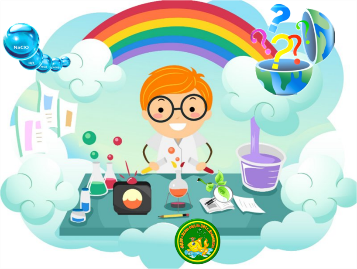  Воспитатель: Шиян Н. С.                                    Егорлыкская октябрь 2021г.Центр науки в группах детского сада подразумевает создание условий, в которых дети смогут наблюдать и исследовать объекты окружающего мира. Дети – прирожденные исследователи, активно собирающие информацию об окружающем мире. Они пытаются понять мир через наблюдения, экспериментирования с предметами. Наша задача – создать условия, в которых ребенок будет непосредственным участником исследования. Центр науки – очень важен в группе, так как он помогает детям обрести новые знания. Здесь дети могут экспериментировать, пробуя, повторяя свои действия в поисках результата, проводя долгосрочные наблюдения за растениями.В центре науки решаются следующие задачи:• Развитие представлений о физических качествах предметов и явлений;• Развитие тактильной чувствительности пальцев рук;•Формирование элементарных математических представлений: размерах, объеме, величинах, времени, о причинно – следственной связи;• Развитие восприятия вкусов, цветов, запахов;• Развитие речи и других коммуникативных навыков;• Развитие умения размышлять, сопоставлять, формировать вопросы, делать выводы;• Обеспечение социального развития детей в процессе учебного взаимодействия;• Формировать умение видеть разнообразие растительного и животного мира;• Развивать навыки ухода за объектами природы и бережного отношения к ним.Компоненты центра науки в разных возрастных группах.1. Растения.Подбирая растения, необходимо помнить о безопасности. Растения не должны быть ядовитые. В старшем возрасте детям можно продемонстрировать растения:1. Из разных экологических условий (растения пустыни - кактусы, из влажных тропических лесов – традесканции, папоротники)2. С разными стеблями (стелющиеся, лазающие, древовидные)3. С различным расположением листьев (очередное, супротивно – парное, мутовчатое)3. Лекарственные растенияВсе растения в группе необходимо подписать и на каждом обозначить символами особенности ухода (например, если растение любит влагу – нарисовать на горшке 3 капельки, если растение не нуждается в ежедневном поливе, можно нарисовать 1 капельку; если растению необходимо много света, можно обозначить символом – солнышко и т. д.)Также в центре необходимо разместить алгоритм ухода за растениями в доступной для детей форме (символы, значки, рисунки).Для ухода за растениями должно быть оборудование: лейки, губки, пульверизатор, палочка для рыхления.Кроме того, в группе для наблюдения детьми, необходимо разместить «Огород на окне». Здесь дети смогут наблюдать за ростом лука, гороха, рассады цветов и овощей, овса, пшеницы и др.2. Календари.В старшем возрасте должны быть календари природы с обозначением месяцев, времени суток и дней недели. Можно разместить, например, наглядно – схематическую модель наблюдения за птицами.3. Макеты – плоскостные и объемныеПримеры: «Макет леса», «Птичий двор», «Времена года» (мл. возраст). В старшем возрасте –макеты природных зон: «Макет пустыни», «Арктика», «Тропический лес», "Мини - планетарий" и др.В макетах в старшем возрасте можно отразить жизнь и быт людей разных регионов Земли (например, их жилища: дома, хижины, юрты, иглу, чумы и др.)4. Модели и схемы (например, Схема проведения опыта или наблюдения, Правила ухода за растениями, плакат "Бережем природу")5. Экологические дидактические игры - сменяемые компоненты в зависимости от темы и решаемых задач в данный момент. К ним относится такие игры как, например, "Душистые коробочки", "Шумящие коробочки", "Звонкие бутылочки", а также "Игры с вкладышами ", "Домино", "Лото", "Пазлы", Лепбуки и т. д.6. Альбомы, наборы картин, иллюстраций, открыток по разным темам: животные, растения, насекомые, птицы, времена года и т. д.7. Коллекции (коллекции предметов, семян, камней, ракушек, листьев, плодов, шишек и др.)8. Природный материал (глина, мел, песок, почва, кора деревьев, также плоды и семена разных растений, дополнительное оборудование: клей, пластилин, ткань, бумага.В центре науки для детей необходимо организовать уголок "Мастерилка", где дети, знакомясь с природным материалом, могут создавать из него какие - то поделки. То, что создано детьми (поделки, рисунки) также должны быть представлены в центре науки.9. Гербарии10. Книги, энциклопедии11. Детские проекты12. Лабораторный материал для экспериментирования.На 5-м - 6-м году жизни детей продолжается обогащение опыта по познанию окружающего мира. На этом этапе идет практическое освоение детьми свойств и качеств различных материалов, дети активно участвуют в исследовании и преобразовании различных проблемных ситуаций, знакомятся со способами фиксации полученных результатов. С детьми проводятся эксперименты по выявлению причин отдельных явлений, например, "Почему этот платочек высох быстрее?" (потому что он был на батарее); "Чей домик крепче: из каких материалов ветер сдул домик и почему". Дети учатся сравнивать свойства песка, и глины, узнают и расширяют свои представления о свойствах воды и воздуха их значении, о видах и свойствах тканей узнаем о свойствах магнита и увеличительного стекла.Материалы для экспериментирования старшем дошкольном возрасте - глина, пластик, дерево, ткань. Стаканчики разного объема, безопасные красители, оборудование для игр и экспериментов с водой, снегом, льдом, светом и др.Приборы и приспособления: лупы, песочные часы, весы, микроскоп, термометры, компас, магниты, часы, фонарики и др.13.Методический материал: картотеки опытов, дидактических игр, бесед, НОД.Все материалы в центре науки должны соответствовать требованиям безопасности, должны быть доступны детям. Все должно быть эстетично оформлено. Некоторые материалы могут быть использованы только совместно со взрослым.